АДМИНИСТРАТИВНАЯ ПРОЦЕДУРА № 1.3.9.Выдача справки о предоставлении (непредоставлении) одноразовой субсидии на строительство (реконструкцию) или приобретение жилого помещения(осуществляется в соответствии постановлением Совета Министров Республики Беларусь от 30 апреля 2002 г. № 555 «Об утверждении Положения о предоставлении гражданам Республики Беларусь одноразовых безвозмездных субсидий на строительство (реконструкцию) или приобретение жилых помещений»)Документы и (или) сведения, представляемые гражданином для осуществления административной процедуры• паспорт или иной документ, удостоверяющий личность Размер платы, взимаемой при осуществлении административной процедурыбесплатно Максимальный срок осуществления административной процедурыв день обращения Срок действия справки, другого документа (решения), выдаваемых (принимаемого) при осуществлении административной процедуры 	6 месяцевК сведению граждан!С вопросами по осуществлению данной административной процедурыВы можете обратиться:•  в службу «Одно окно» райисполкома: г. Осиповичи, ул.Сумченко, 33, тел. (802235) 66191, 56998, 56614, 27786, 142Режим работы: понедельник с 8.00 до 20.00вторник-пятница с 8.00 до 17.00.К сведению граждан!С вопросами по осуществлению данной административной процедурыВы можете обратиться:•  в службу «Одно окно» райисполкома: г. Осиповичи, ул.Сумченко, 33, тел. (802235) 66191, 56998, 56614, 27786, 142Режим работы: понедельник с 8.00 до 20.00вторник-пятница с 8.00 до 17.00.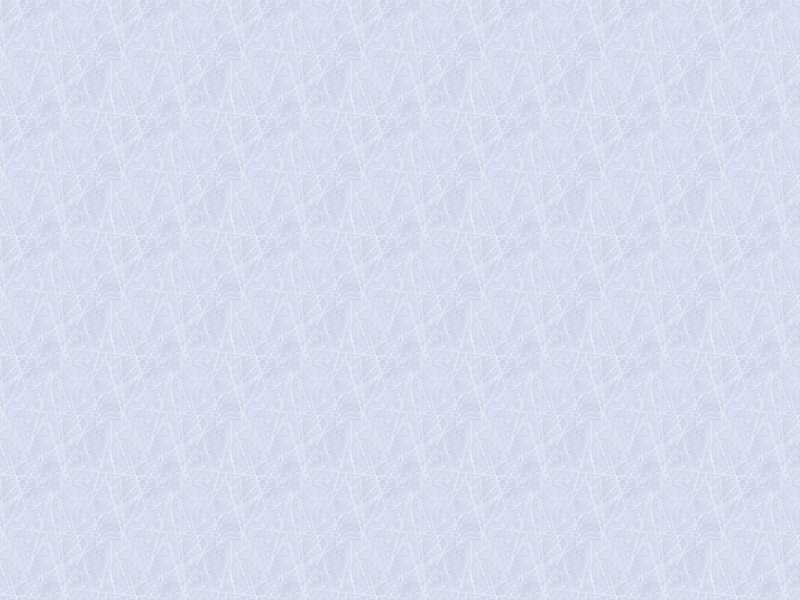 